                                                                                                                    Приложение 10                              Схема «Подсолнухи»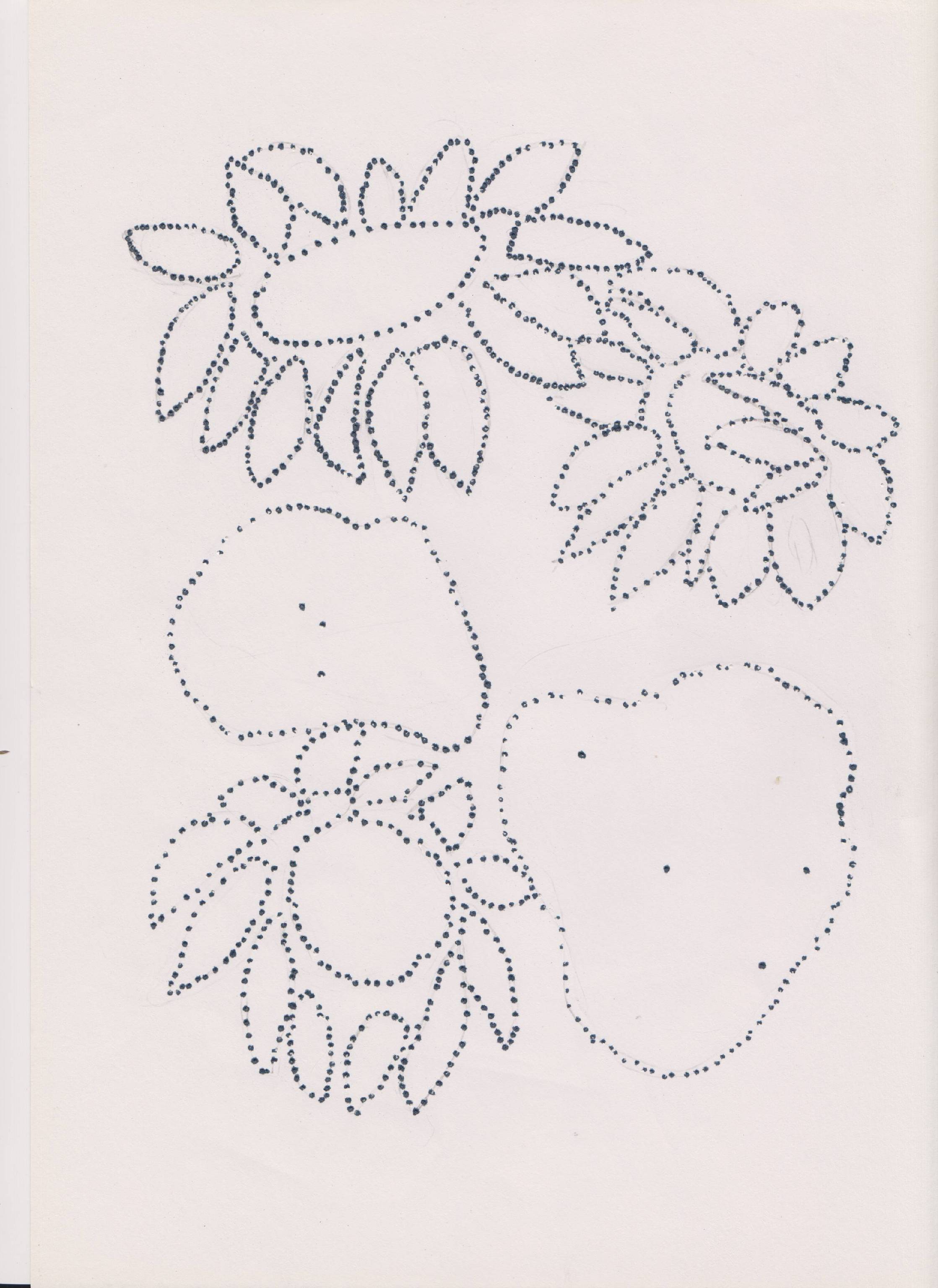 